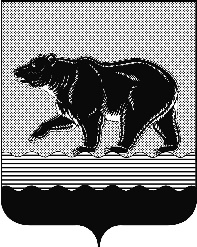 СЧЁТНАЯ ПАЛАТАГОРОДА НЕФТЕЮГАНСКА16 микрорайон, 23 дом, помещение 97, г. Нефтеюганск, 
Ханты-Мансийский автономный округ - Югра (Тюменская область), 628310  тел./факс (3463) 20-30-55, 20-30-63 E-mail: sp-ugansk@mail.ru www.admaugansk.ru Заключение на проект изменений муниципальной программы города Нефтеюганска «Развитие жилищно-коммунального комплекса и повышение энергетической эффективности в городе Нефтеюганске»Счётная палата города Нефтеюганска на основании статьи 157 Бюджетного кодекса Российской Федерации, Положения о Счётной палате города Нефтеюганска, рассмотрев проект изменений в муниципальную программу города Нефтеюганска «Развитие жилищно-коммунального комплекса и повышение энергетической эффективности в городе Нефтеюганске» (далее по тексту – проект изменений), сообщает следующее:1. При проведении экспертно-аналитического мероприятия учитывалось наличие экспертизы проекта изменений в муниципальную программу:1.1. Департамента финансов администрации города Нефтеюганска на предмет соответствия бюджетному законодательству Российской Федерации и возможности финансового обеспечения его реализации из бюджета города Нефтеюганска.1.2. Департамента экономического развития администрации города Нефтеюганска на предмет соответствия:- проекта изменений Порядку принятия решения о разработке муниципальных программ города Нефтеюганска, их формирования, утверждения и реализации, утверждённому постановлением администрации города Нефтеюганска от 18.04.2019 № 77-нп «О модельной муниципальной программе города Нефтеюганска, порядке принятия решения о разработке муниципальных программ города Нефтеюганска, их формирования, утверждения и реализации» (далее по тексту – Порядок от 18.04.2019 № 77-нп):- программных мероприятий целям муниципальной программы;- сроков реализации муниципальной программы задачам;- целевых показателей, характеризующих результаты реализации муниципальной программы, показателям экономической, бюджетной и социальной эффективности;- требованиям, установленным нормативными правовыми актами в сфере управления проектной деятельностью.2. Предоставленный проект изменений в целом соответствует Порядку от 18.04.2019 № 77-нп.  3. Проектом изменений планируется:3.1. В паспорте муниципальной программы строку:- «Целевые показатели муниципальной программы» изложить в новой редакции.- «Финансовое обеспечение муниципальной программы» изложить в новой редакции, а именно увеличить объём финансирования муниципальной программы на 38 686,633 тыс. рублей.3.2. Таблицы 1.1, 3, 4, приложение 1 к муниципальной программе изложить в новой редакции.Проанализировав вносимые изменения в целевые показатели муниципальной программы установлено не соответствие планируемых изменений в паспорте и в таблице 1.1 муниципальной программы, а именно в паспорт вносятся изменения по целевому показателю не на момент окончания реализации муниципальной программы, а значение показателя 2020 года.Рекомендуем внести изменение в паспорт муниципальной программы в строку «Целевые показатели муниципальной программы» согласно таблице 1.1. Кроме того, планируется установить новый показатель «Процент горения объектов уличного, дворового освещения и иллюминации в г. Нефтеюганске, 95%». Рекомендуем изложить показатель в следующей редакции: «Обеспечение горения     объектов    уличного,    дворового    освещения    и    иллюминации  в г. Нефтеюганске, не менее 95%».3.3. По основному мероприятию:- 1.1 «Реконструкция, расширение, модернизация, строительство коммунальных объектов, в том числе объектов питьевого водоснабжения» по соисполнителю департаменту градостроительства и земельных отношений администрации города Нефтеюганска увеличить средства местного бюджета в сумме 6 841, 614 тыс. рублей на выполнение проектно-изыскательских работ по объекту «Объединённый хозяйственно-питьевой и противопожарный водопровод в 11 А микрорайоне г. Нефтеюганска».- 2.2 «Снос непригодных для проживания многоквартирных домов» по ответственному исполнителю департаменту жилищно-коммунального хозяйства администрации города Нефтеюганска увеличить средства местного бюджета в сумме 3 396,480 тыс. рублей на снос непригодных для проживания многоквартирных домов.- 3.1 «Реализация энергосберегающих мероприятий в муниципальном секторе» по соисполнителю департаменту образования и молодёжной политики администрации города Нефтеюганска увеличить средства местного бюджета в сумме 359,453 тыс. рублей на поставку комплекта оборудования для коммерческого узда учёта тепловой энергии.- 4.2 «Благоустройство и озеленение города» по ответственному исполнителю департаменту жилищно-коммунального хозяйства администрации города Нефтеюганска увеличить расходы местного бюджета в сумме 25 421,220 тыс. рублей, из них на:* на обустройство детских площадок 11 698,052 тыс. рублей (устройство новых детских площадок в сумме 11 056,008 тыс. рублей и приобретение, доставку и установку детского игрового комплекса в сумме 642,044 тыс. рублей);* на ремонт внутриквартальных дорог по ул. Кедровая в сумме 11 218,487 тыс. рублей;* на ремонт детских площадок (в том числе восстановление покрытия) в сумме 2 480,161 тыс. рублей;* на ремонт участка пешеходной дорожки в сумме 24,520 тыс. рублей.- 6.1 «Реализация полномочий в сфере жилищно-коммунального комплекса» по ответственному исполнителю департаменту жилищно-коммунального хозяйства администрации города Нефтеюганска увеличить расходы местного бюджета в сумме 2 667,866 тыс. рублей на выполнение проектно-изыскательских работ на:* капитальный ремонт объекта: «Наружные сети водопровода» по адресу: РФ, Тюменская обл., ХМАО-Югра, г. Нефтеюганск, мкр-н 14, ул. Нефтяников. Кадастровый номер: 86-86-04/023/2010-195 (капитальный ремонт водопровода ВО 415 мм, мкр-н 14, вдоль ул. Нефтяников в сумме 1 486,254 тыс. рублей;* «Капитальный ремонт объекта «Хозпитьевой водопровод», протяженностью 505м, инв. №71:118:002:000048630, по адресу: Россия, Тюменская обл., ХМАО-Югра, г. Нефтеюганск, мкр-н 13, вдоль ул. Юганская (капитальный ремонт участка водопровода от ул. Нефтяников вдоль ул. Владимира Петухова до ВК-8) (корректировка) в сумме 1 181,612 тыс. рублей.4. Финансовые показатели, содержащиеся в проекте изменений, соответствуют расчётам, предоставленным на экспертизу.По итогам проведения финансово-экономической экспертизы, предлагаем направить проект муниципальной программы на утверждение с учётом рекомендаций, отражённых в настоящем заключении.Информацию о решениях, принятых по результатам рассмотрения настоящего заключении, направить в адрес Счётной палаты до 20.02.2020 года.Председатель                                                              			С.А. ГичкинаИсполнитель:инспектор инспекторского отдела № 1 Счётной палаты города НефтеюганскаБатаева Лариса НиколаевнаТел. 8 3463 20 30 63Исх.СП-70-0 от 14.02.2020Директору департамента жилищно-коммунального хозяйства администрации города Нефтеюганска Исх.СП-70-0 от 14.02.2020Е.Ш. Куликовской  